Gerald Griffin, PresidentJerry Deal, Vice PresidentBON  AQUA-LYLES  UTILITY DISTRICTP.O. BOX 35LYLES, TENNESSEE  37098 (931) 670-3957Mike Capps, Sect. Treasurer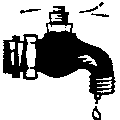 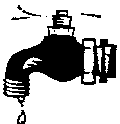 Brad Barnes, Managere-mail: bonaqualylesutility@yahoo.com	      website: bal-ud.comAPPLICATION FOR A WATER TAPI request the Bon Aqua Lyles Utility District to provide water service at the property known asAPPLICANT  AGREES TO:1.   Pay the applicable fee and service fee2.   Connect to the water system at the meter when installed to serve the above property and install his own service line from the meter  to the place of actual water use.3.   Begin using water immediately after the tap is installed.4.   Comply with the District's by laws, rules, regulations, and policies.  Pay promptly bill at such rates, time and place as shall be determined by the District's  governing body.  The present rate schedule is: 100 to 1,500 gallons  $24.07 plus tax, All above 2,000 $11.50 per thousand and $1.15 per hundred.5.   Comply with the requirements of the Tenn. Dept. of Public Health that the applicant's  existingWater lines will in no way be connected  to the Association's lines when service becomes available6. 		Grant the District the right of ingress and egress necessary for the District to successfully operate  and maintain its water lines and appurtenances.ASSOCIATION AGREES TO:1.		Furnish and install a tap into the District's  main lines and a complete  water meter installation at or near the applicant's  property line.2.   Operate and maintain the water system so as to provide  water to all users in a business like, adequate and non-discriminating manner.MUTAL AGREEMENTS:1. 		The District  will furnish a minimum of 20 feet of service line between  the District's  main and the meter  assembly.  Applicants requesting meter installations at a greater distance than 20 feet will pay all additional costs necessary to provide adequate water service to the applicant's Property  and will obtain any easements or right of way that may be required with this service.2. 		The District's  indebtedness  on the waterworks system will not be a lien on the applicant's property.CONNECTION FEE ______________ TAP  FEE  _______________ TOTAL  ________________ SIGNED  ______________________________ADDRESS ______________________________BON AQUA LYLES UTILITY DISTRICT _______________DATE  _______________Bon Aqua Lyles Utility DistrictP. 0. Box 35Lyles, Tennessee  37098931-670-3957Fax No. 931-670-3959e-mail: bonaqualylesutility@yahoo.com	      website: bal-ud.comDate  	Name  	Phone  	Service Address  __________________	 Mailing Address _________________Social Security # ______________________________ 	Driver's License #  _______________________________Employer _____________________________________  	Employer's Phone _______________________________Spouse  Name _________________________________	Spouse Social Security # ________________________ Employer ______________________________		Employer Phone No. _____________________________Emergency Name and Phone Number _____________________________________________________________Applicant is  	Owner  	Renter  	OtherOwner of Property  	The date you want service to begin  	I hereby apply for service at the above address and agree to abide by the rules and regulations governing such   services. I    the  undersigned, agree that  in the event of default in payment of any amount  due, this account will  be placed in the hands of an agency or attorney  for collections or legal action, to pay an additional charge equal to cost of collection including agency and attorney  fees and court costs incurred and emitted  by laws governing these  transactions.The undersigned  hereby certifies that  he/she  at the  present  time does not owe Bon Aqua-Lyles Utility District for prior service and further  certifies that this application is his/her  bon a fide application and not submitted  in conjunction with or on behalf of another person who has had water service terminated by this department for failure to pay a water  bill. He/she further  certifies that  in the event this is a false application  He/She understands and agrees that water service may be terminated by the department.This connection  fee paid for water service is Non-Refundable or Transferable.Applicant Signature (Responsible Party) 	Bon Aqua-Lyles UtilityBon Aqua-Lyles Utility DistrictP. 0. Box 35Lyles, Tennessee 37098931-670-3957Fax No. 931-670-3959e-mail: bonaqualylesutility@yahoo.com	      website: bal-ud.comNotice to all CustomersBusiness hours7:00a.m. till 3:30p.m. Monday thru FridayThe office will be closed from 12 (noon) to 1p.m. but the drive thru is open at this time.You will receive your water bill the first day of each month. Payment is due by the 10th of each month. If payment is not made by the 10 th there will be a 10% penalty (late charge) added to the bill.If your bill is not paid by the 20th of each month, your service will be terminated the next working day. There will be a $50.00 charge to re-instate this service during business hours.  The Bon Aqua Lyles Utility district does not re-instate service after business hours.The board of commissioners meet the 3'd Thursday of each month  at 6:00p.m. at the District's office located at7964 Spotlight Road, Lyles, Tn.100 to 1,500 gallonsAll above 2,000 gallons$24.07 plus tax$11.50 per thousand  $1.15 per hundredAFTER HOUR EMERGENCY PHONE NUMBER  IS 931-670-3142.YOU WILL RECEIVE ONLY ONE BILLWE DO NOT SEND OUT PAST DUE NOTICES FOR DELIQUENT ACCOUNTSThe fee to establish water service is non-refundable and cannot be applied toward  a final billing.If you ever move to a different address, you will have to pay another service fee at the new address.When you establish service, you will be charged a minimum bill even if you do not use water.Signature 	_	Date 	Water System Cross-Connection Survey Residentiale-mail: bonaqualylesutility@yahoo.com	      website: bal-ud.comOccupant Name    _____________________________________________________ Occupant Address ______________________________________________________Meter serves: Homes	How Many?Buildings	How Many?1. Do you have? (Please Check all that apply):Hot Tub 	Swimming Pool 	 JacuzziWaterbed	Solar System Green HouseUnderground SprinklerSystemPortable DialysisMachineWood burning hot water heaterDarkroom EquipmentInsecticide Sprayers (That   attach to garden hose also)Ghost pipes (unidentified) Drip/Soaker/Irrigation System Utility sink w/threaded faucet2.  Do you have bathtub that fills from the bottom?  Yes 	No3.  Do you have a water softener or any extra water treatment system? Yes   No4.  Do you have an auxiliary water supply on your premises?  Yes   No5.  Do you have livestock and use a water trough or water system connected to by public water?Yes   No6.  Is your home or building elevated above your water meter?  Yes   No7.  Does a creek, river, or springwater run near or on your property?  Yes   No8.  Do you have a booster pump, well pump, or any other type water pump? Yes   No9.  Do you receive irrigation water from a different source? Yes   No10. Do you have a backflow protection device on your property now? Yes   No11. Do you have any situation that you are aware of that could create a cross-connection? Yes   No12. Do you have any other water-using equipment on your property not mentioned above? Yes   NoIf yes, please list below:____________________________________________________________	______________________________	Print Name							Phone #   (include area code)____________________________________________________________	______________________________	Signature							DatePlease notify this office if any of the above conditions change.